FIȘĂ1.Calculează:3 x 7 = ....                  81 : 9 = ....                5 x 4 : 10 =8 x 4 = ....                  63 : 7 = ....                6 : 6 x   8 =9 x 3 = ....                  30 : 6 = ....                7 : 1 x   7 =4 x 4 = ....                  12 : 2 = ....                0 : 3 x   9 =7 x 6 = ....                  45 : 5 = ....              36 : 9 :    2 =2. Află:a) numărul cu 6 mai mic decât 12____________________b) numărul de 6 ori mai mic decât 60__________________c) câtul numerelor 27 și 3 ____________________d) jumătatea numărului 14_____________________e) întreitul numărului 6_____________________f) dublul numărului 8______________________3. Efectuează și verifică:     3 x 8 =                         72 : 9 =                            48 : 8 =v:                                    v:                                      v:4. Află  numărul necunoscut:    45 : a = 5                           b : 6 = 6                           8 x c = 325. Află produsul dintre sfertul lui 20 și doimea lui 8.6. Scrie fracția potrivită pentru: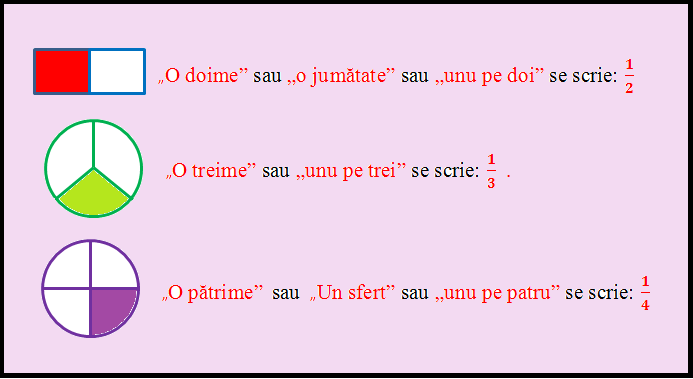 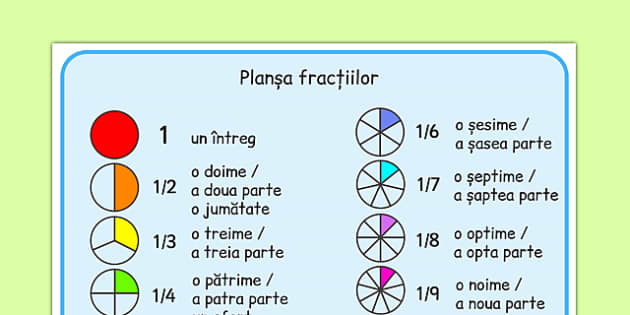 7. Rândunica aduce 64 de omizi pentru cei 8 pui ai săi.    Câte omizi va mânca fiecare pui?8.   6 mingi costă 54 de lei.      Cât costă 8 mingi?Material luat de pe didactic.ro